What is CoDAteen?The Role of Adults
The role of the CoDAteen host/sponsor is to provide a safe place for teens to share with each other, and to support and encourage the group as a whole.  Adult hosts/sponsors do not serve as personal sponsors to individual CoDAteens. They address inappropriate or problematic behavior if necessary. Training Resources 
for Adult Hosts/Sponsors 
The group adopts a process for training adult hosts/sponsors by using recommendations and resources from the CoDAteen Meeting Handbook. The host groups can offer workshops, retreats and/or reading materials, etc. Section 3 of the CoDAteen Meeting Handbook offers recommended resources approved by the CoDA Service Conference.     .Not have been convicted of a felony.Not have been charged with any form of child abuse.Not have been charged or demonstrated any inappropriate sexual behavior or be named on any sexual offender list.Demonstrate emotional stability and sobriety.Remain free from mind altering substances during meetings and service work.Not have demonstrated violent tendencies or coercive abuse that could harm a CoDAteen member.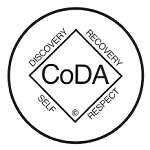 